    ҠАРАР                                                                                          РЕШЕНИЕОб отмене решения Совета сельского поселения Кальтовский сельсоветмуниципального района Иглинский район Республики Башкортостан от 20.06.2012 № 110 «Об утверждении Положения о муниципальной службе в сельском поселении Кальтовский сельсовет муниципального района Иглинский район Республики Башкортостан».  В соответствии с Федеральным законом от 24.07.2007 № 209-ФЗ «О развитии мало-  го и среднего предпринимательства в Российской Федерации», Совет сельского посе ления  Кальтовский сельсовет муниципального района Иглинский район решил:Отменить решение Совета сельского поселения Кальтовский сельсовет муни- ципального района Иглинский район Республики Башкортостан от 20.06.2012 № 110 «Об утверждении Положения о муниципальной службе в сельском поселении Каль- товский сельсовет муниципального района Иглинский район Республики Башкортос- тан». О внесении изменений и дополнений в решение Совета сельского поселения Кальтовский сельсовет муниципального района Иглинский район Республики Баш- кортостан от 20.06.2012 № 110 «Об утверждении Положения о муниципальной служ- бе в сельском поселении Кальтовский сельсовет муниципального района Иглинский район Республики Башкортостан» от 14 августа 2015 года № 392, от 30 мая 2016 го-да № 100, от 13 марта 2017 года № 192. Контроль за исполнением настоящего решения оставляю за собой.Глава сельского поселения:                                                       В.А. Кожанов04 июня 2018 г.№ 316БАШҠОРТОСТАН РЕСПУБЛИКАҺЫ ИГЛИН РАЙОНЫ
МУНИЦИПАЛЬ РАЙОНЫНЫҢ 
КӘЛТӘ АУЫЛ СОВЕТЫАУЫЛ  БИЛӘМӘҺЕ  СОВЕТЫ452416, Кәлтә  ауылы, Парк урамы, 21Тел./факс (34795) 2-76-21/2-76-22e-mail: k_v_l@bk.ru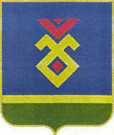 СОВЕТ СЕЛЬСКОГО ПОСЕЛЕНИЯКАЛЬТОВСКИЙ СЕЛЬСОВЕТ   МУНИЦИПАЛЬНОГО РАЙОНА ИГЛИНСКИЙ РАЙОН
РЕСПУБЛИКИ  БАШКОРТОСТАН452416, с. Кальтовка, ул. Парковая, 21Тел./факс (34795) 2-76-21/2-76-22e-mail: k_v_l@bk.ru